The Heights Primary School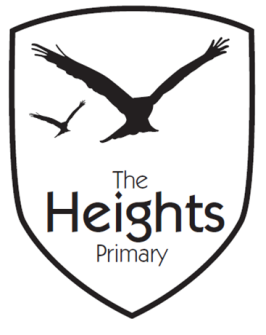 Reception Parent Planner: Autumn 2 Week 8Dear Parents/CarersThis term our theme is: All About Me 	This week our theme is: ChristmasOur sounds/words this week are: revise /sh/ch/th/ng/wh/qu  and the words: was, you they her all are Our numbers this week are: 11-20This week we will be covering the following in our seven areas of learning:Please support your child by practising the sounds in their phonics book, their blending card and helping them to explore and read their school reading book every day for 5-10 minutes using the guide in their Reading communication diary.You can also help your child with their learning this week by…… Encouraging them to make and write homemade Christmas cards for their friends – please do not do these for them.Parent and child challenge for the term!Can you help your child to … find a way transport an acorn across a table? Any photos of your attempts would be welcomed! *last chance to send in photos to go on WOW challenge wallIf you have any questions about how to help your child with their learning please see your child’s teacher. If you would like to become more involved in school life please see the PTA website:  and/or speak to your child’s teacher about any skills that you have that could be used in school. We are always looking at ways to include our talented parent’s in school life. Best wishesThe Reception TeamCommunication and LanguageSpeaking our lines for the nativity play, explaining our ideas about Christmas to the class. Personal Social and Emotional DevelopmentUnderstand how Christmas is celebrated by Christians. Develop confidence to perform for an audiencePhysical DevelopmentMulti-skills PE session. Dough Disco and. Christmas finger gym challengeLiteracyRead polysyllabic words. Christmas literacy challenges.  Literacy assessmentsMathematicsPlay a Christmas themed maths game involving counting, recognising numbers and moving along a number track. Number assessments Expressive Arts and DesignMake Christmas cards. Make Christmas crafts and decorationsUnderstanding the WorldChristmas themed activities on computers and interactive white board